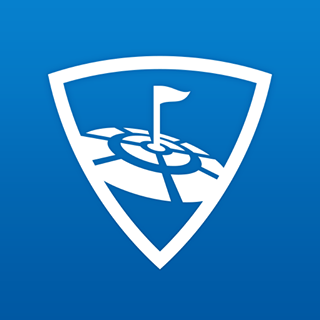 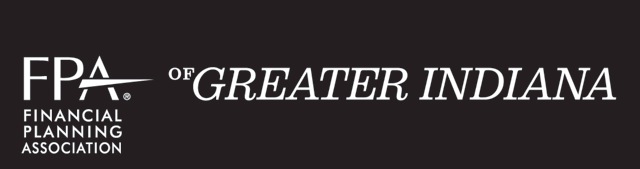 Thursday, May 17, 2018 Quarterly Meeting & Networking ReceptionTOP GOLFFishers, INTHIS ONE-OF-A-KIND MEETING/RECEPTION IS FOR OUR MEMBERS. DUE TO THE COST, ALL GUESTS and NON-MEMBER STUDENTS WILL BE CHARGED $125 TO ATTEND.  PAYMENT MUST BE RECEIVED ONE WEEK PRIOR TO THE MEETING DATE.If you are interested in sponsoring this event @ $2,000, please email Roxanne @ roxanne.mcgettigan@fpaindiana.org for more information.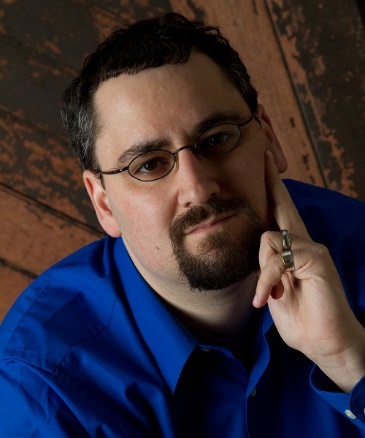 1:00 – 4:00 p.m.Michael Kitces4:00 – 6:00/6:30 p.m.Networking ReceptionandGolf in 2 Secured Bays